El evento organizado por la Asociación Española de Cirujanos recupera la presencialidadMás de 1000 cirujanos se dan cita en el XXXIV Congreso Nacional de CirugíaEl evento tendrá lugar en Madrid entre los días 7 y 10 de noviembre bajo el lema “Hacia el futuro de la mano del paciente”Se trata del primer Congreso presidido por una mujer, la Dra. Elena Martín Pérez, quien también tomará posesión como presidenta de la AEC durante dos añosLas necesidades de los pacientes, la toma de decisiones compartida, la robótica, los avances en el tratamiento del cáncer y la cirugía sostenible, serán algunos de los temas de actualidad que se tratarán en este encuentro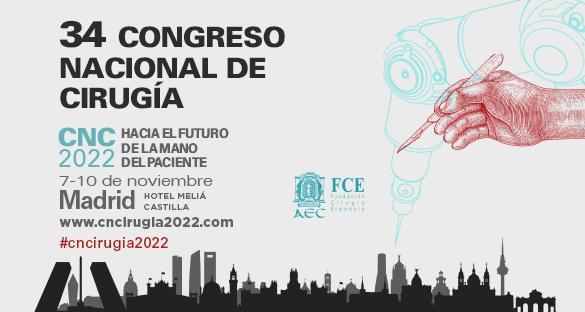 Madrid, 27 de octubre de 2022. La Asociación Española de Cirujanos celebrará el XXXIV Congreso Nacional de Cirugía en Madrid del 7 al 10 de noviembre. Bajo el lema “Hacia el futuro de la mano del paciente” la Asociación pretende abrirse a la sociedad favoreciendo la participación de los pacientes y sus asociaciones, escuchando sus necesidades, opiniones y testimonios. El encuentro cuenta con un amplio programa para potenciar las reuniones y la comunicación fluida de las secciones y grupos de la AEC. Dentro del programa se esperan varias mesas redondas para tratar la importancia de la toma de decisiones compartidas entre las que destaca la mesa sobre la cirugía sostenible y los objetivos para lograr una sostenibilidad y cuidado medioambiental en la gestión quirúrgica. Una vez más, la robótica tendrá un papel protagonista. Se tratará las diferentes disciplinas de la cirugía general en las que interviene (tiroides, páncreas, colon, mama, suprarrenal) y se debatirá sobre los resultados y la mejora frente a la cirugía abierta o laparoscópica. Además, habrá diferentes salas de innovación en la que los cirujanos y residentes podrán practicar con robots quirúrgicos, con ecografía intraoperatoria o exploración laparoscópica de la vía biliar, entre otros. Otro de los temas clave del congreso serán los avances en el diagnóstico y tratamiento del cáncer desde el punto de vista quirúrgico y molecular, con el objetivo de establecer tratamientos en un futuro próximo. Este año los cirujanos también podrán acudir durante el día 7 de noviembre a los Cursos Precongreso organizado por algunas de las secciones y grupos de trabajo de la AEC.Durante este encuentro también se nombrará como miembro de honor al Dr. Eduardo Targarona, el Dr. Fernando Turégano, el profesor John L. Cameron y Antonio Sitges Serra. Además, durante la cita también se concederán los premios solidarios a proyectos humanitarios AEC-Medtronic.Para la Dra. Elena Martín Pérez, presidenta electa de la AEC y organizadora de este congreso, “deseamos que este Congreso alcance, por lo menos, la calidad científica de los precedentes y que sirva para estimular las relaciones científicas y personales de los participantes. Queremos también que la AEC se abra a la sociedad favoreciendo la participación de los pacientes y sus asociaciones, que es el objetivo de nuestra actividad profesional”.Se trata del primer Congreso Nacional de Cirugía presidido por una mujer. Además, durante su celebración la Dra. Elena Martín Pérez tomará posesión como presidenta de la Asociación Española de Cirujanos, cargo que ocupará hasta 2024.Durante la cita también se anunciará la candidatura ganadora que presidirá la sociedad médico-científica por un periodo de dos años, de 2024 al 2026 y la ciudad que será la próxima sede de la Reunión Nacional de Cirugía 2025, tras recibir dos candidaturas, Murcia o Valladolid.Sobre la Asociación Española de Cirujanos La AEC es una sociedad científica sin ánimo de lucro que tiene como finalidad contribuir al progreso de la cirugía en todos sus aspectos, promoviendo la formación, el desarrollo y el perfeccionamiento profesional de los cirujanos, procurando la mejor calidad en la asistencia a los pacientes y fomentando la docencia y la investigación. Fundada en Madrid en 1935, actualmente cuenta con más de 5.000 socios y colabora con otras sociedades y entidades científicas, participando activamente en órganos como la Federación de Asociaciones Científico Médicas Españolas (FACME), European Union of Medical Specialists (UEMS) y la Comisión Nacional de la Especialidad. www.aecirujanos.esCONTACTO DE COMUNICACIÓNActitud de Comunicación Cinthia MañanaTeléfono: 91 302 28 60Email: Cinthia.manana@actitud.es